Zašto volim čitati? 	Ja sam voljela čitati od malena. Često mi je mama čitala, ali to nije isto kao kada sama čitam.  Tada sam se požurila naučiti čitati da bih mogla uživati u knjigama. Čitanje u meni budi osjećaje i duboko razmišljanje. Kada čitam, imam osjećaj  da sam otišla u  svijet mašte i razmišljanja. Ne volim knjige s ilustracijama zato jer volim maštati o likovima, mjestima i sve zamisliti na svoj način. Volim knjige o stvarnosti i o nečijem životu, ali nisam neki ljubitelj detektivskih i avanturističkih knjiga. Moja najdraža knjiga je „Ona misli da smo male“, ta knjiga je u meni izazvala osjećaj zahvalnosti. Naime u knjizi se govori o djevojci čija mama ima rak, ali na kraju njena majka ozdravi i sve bude u redu. Knjige me vode u jedan novi svijet, u svijet mašte. Lucija Čorak, 6.aVoditeljica: Matija Radoš prof.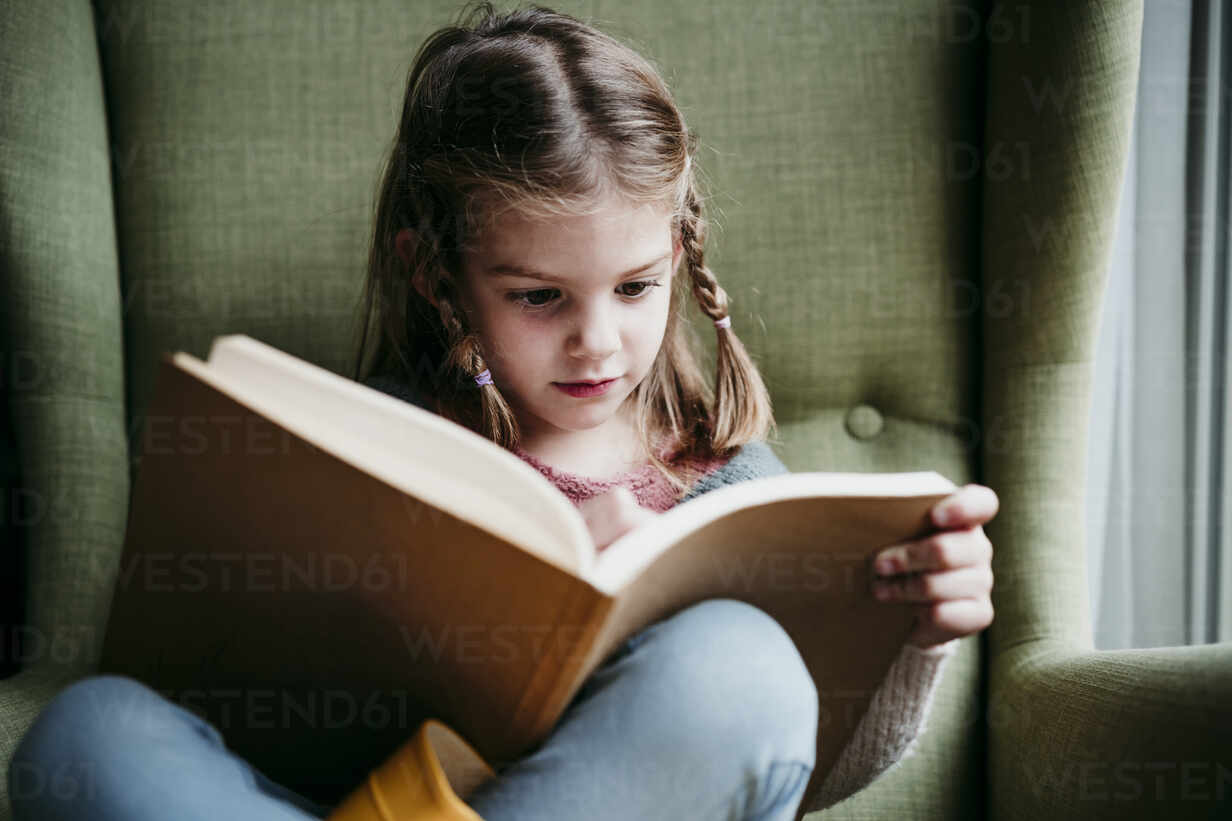 